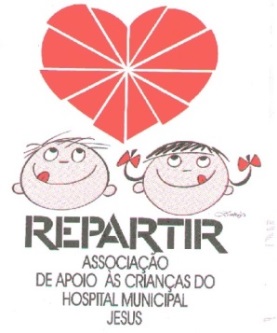 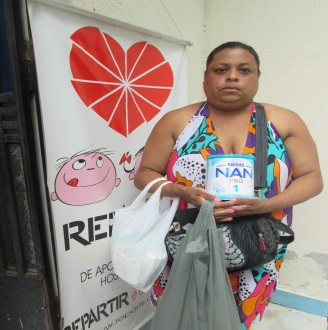 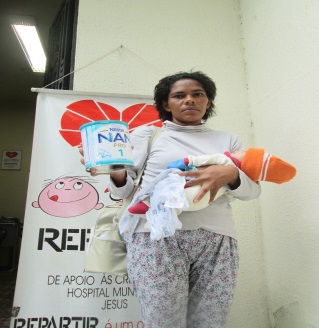 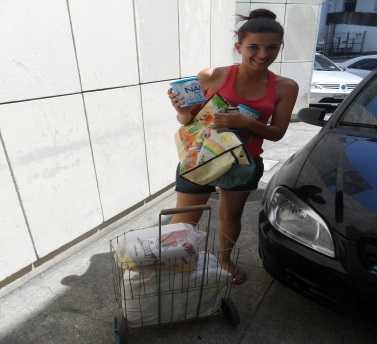 INFORMATIVO REPARTIR – 30 de Junho de 2015Prezados amigos (as) contribuintes, voluntário(as):Nosso Placar de Atendimento:                                                          Atendimento às Famílias:No de Famílias Cadastradas desde nossa Fundação – 1042     Mães em Geração de Renda em casa: 1036 (fuxico, Famílias Novas – 2    - Fila de Espera: 07                                      artesanato, tapetes de retalho; 1024 – manicure;Famílias no Projeto Madrinha:  18                                                 990 – fuxico, crochê e tapete de retalho; 983 –vende-Cesta Madrinha 15                                                                            dedora de produtos de revistas(tia).No atendimentos do mês: 70                                                          Empregos Formais: 1007 – caixa de supermercado;Famílias em atendimento: 51                                                          1031 – copeira (avó); 1016 – aux.serv.gerais(avó);Atendimentos Extras: 19                                                                  1022 – aux.serv.gerais (avó) Mães em Cursos Profissionalizantes:                                            Empregos Informais: 1008 – faxineira; 990-faxineira;1005 - Culinária                                                                                  1013 – faxineira; 1012 – faxineira; 1001-estofador(pai);1023 – Aux.Consultório Dentário                                                    1011 – ajudande de obras(pai); 1014 – aj.caminhão(pai)       996 - Costureira                                                                                           Computador (completo ou incompleto): 03                                     Leites Especiais:                                                                                     Encaminhamentos Diversos         Nan 1 – 3 latas-400g;                                                                             Prefeitura:         Nestogeno 1 – 2 latas-800g;                                                                 Bolsa Família: 1 Nan 2 – 12 latas-800g;                                                                            Cursos: 12                                        Nan sem lactose: 1lata-400g                                                                 Passe Livre Municipal: 2                                                                                                                    Passe Livre – Trens: 2 Visitas Domiciliares: 4                                                                            Poupa Tempo: 2Doações nas Visitas e na Sede:                                                              Passe Livre Intermunicipal(Vale Social):  02Móveis e Eletrodomésticos: 06                                                              Óticas Apolo: 1       Roupas Usadas: 32                                                                                    CIAD: (cadeiras de rodas): 4Utensílios p/ Casa:  30                                                                                Kits Material Escolar: 00                                                                           Benefício LOAS (INSS): 3Cobertores/Mantas:  31                                                                           Aposentadoria por Invalidez: 1 Roupas de Cama, Mesa e Banho:  24                                                     Conselho Tutelar:  Enxoval de bebê:  3                                                                                    Vaga para Creche: 2Agasalho: 58 Carrinho de Bebê: 02                                                                                 Preventivo: 3 Aspiradores de Secreção:  02                                                                    Planejamento Familiar: 3Fraldas descartáveis: 15                                                                             Defensoria Pública: Mochilas:  02                                                                                                 Recurso do LOAS: 3Material de trabalho p/renda:  06                                                            Pensão Alimentícia: 4                                     Doações recebidas: Recebemos R$2.000,00 do Sr. Antônio Carmona (Academia Master).                                     Recebemos 15 cestas básicas do Sr. Gláucio Batista (Advisory Consultoria e Informática Ltda).